ФИО педагогаДолжность с указанием квалификацииОбразованиеПедагогический стажСайт или страничка педагога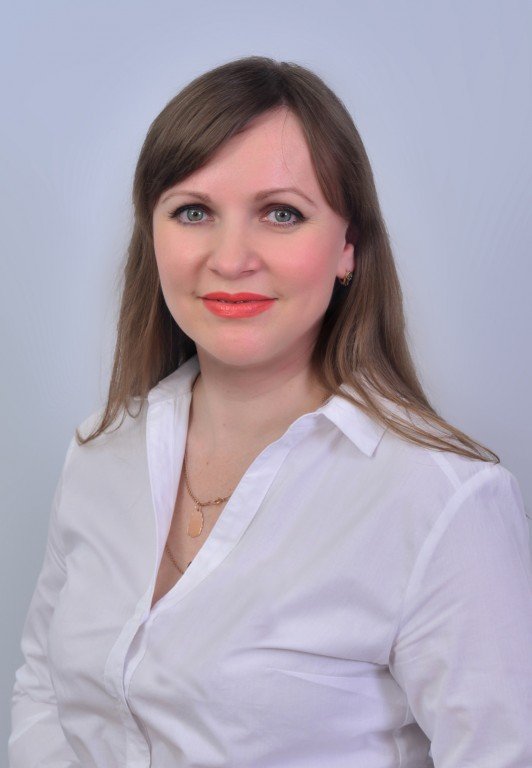 ЛукиноваНатальяМихайловнамузыкальный руководитель высшей квалификационной категориивысшее26 летhttps://nsportal.ru/lukinova-natalya-mihaylovna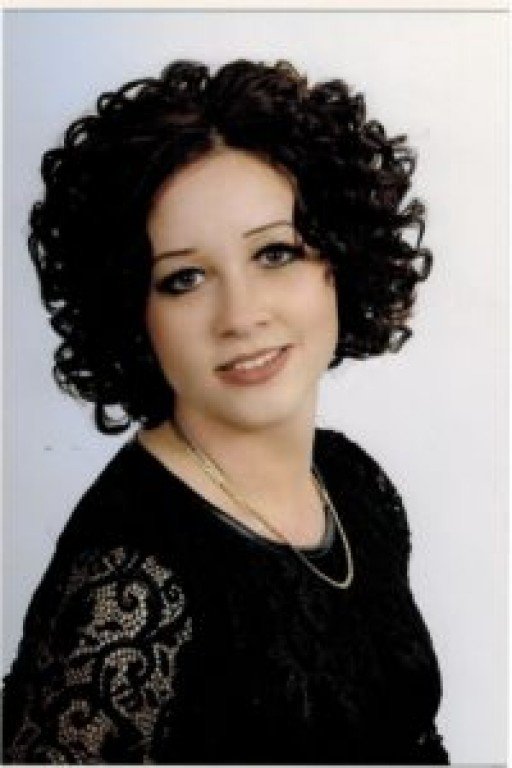 КульбаковаИрина Николаевнаучитель- логопед высшей квалификационной категориивысшее17 летhttps://nsportal.ru/kulbakova-irina-nikolaevna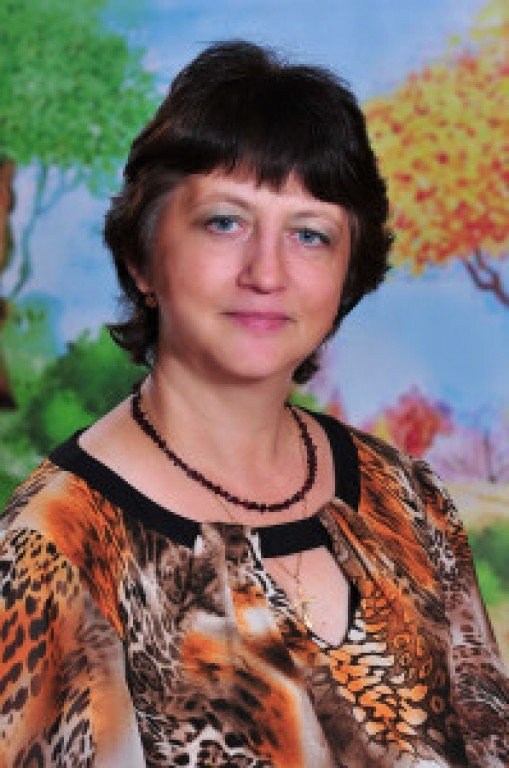 ЛысенкоСветланаЯковлевнаучитель- логопед высшей квалификационной категориивысшее32 годаhttps://nsportal.ru/lysenko-s-ya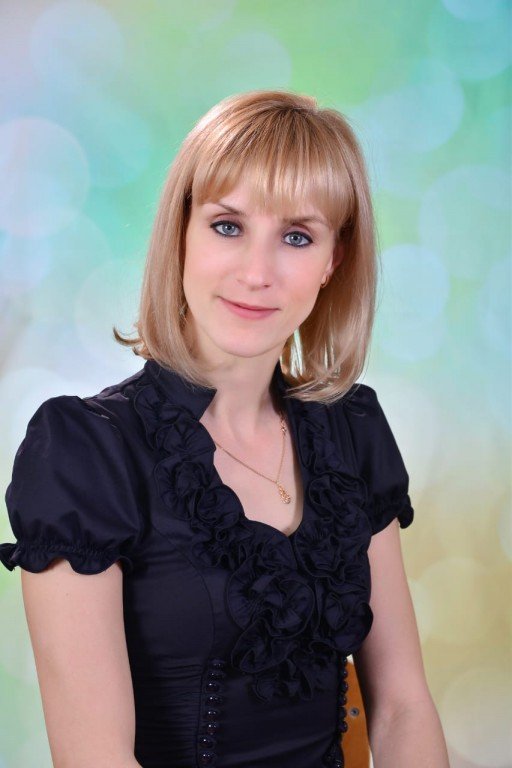 Тенищева Наталья Анатольевнавоспитатель высшей квалификационной категориивысшее10 летhttps://nsportal.ru/tenishcheva-natalya-anatolevna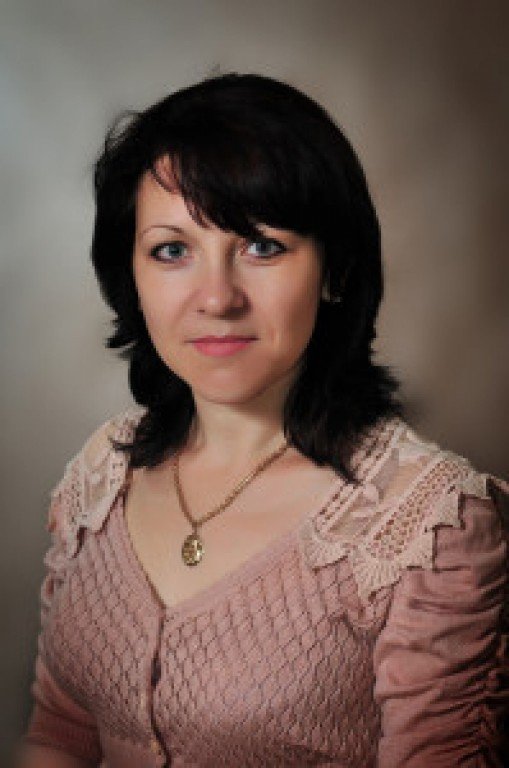        Ларионова        Людмила          Петровнавоспитатель высшей квалификационной категориивысшее20 летhttps://nsportal.ru/lyudmila-petrovna-larionova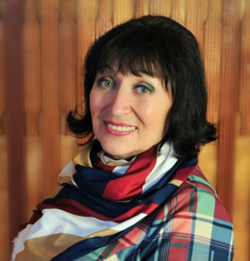           Хахалева          Светлана  Григорьевнавоспитатель высшей квалификационной категориивысшее43 годаhttps://nsportal.ru/svetlana-hahaleva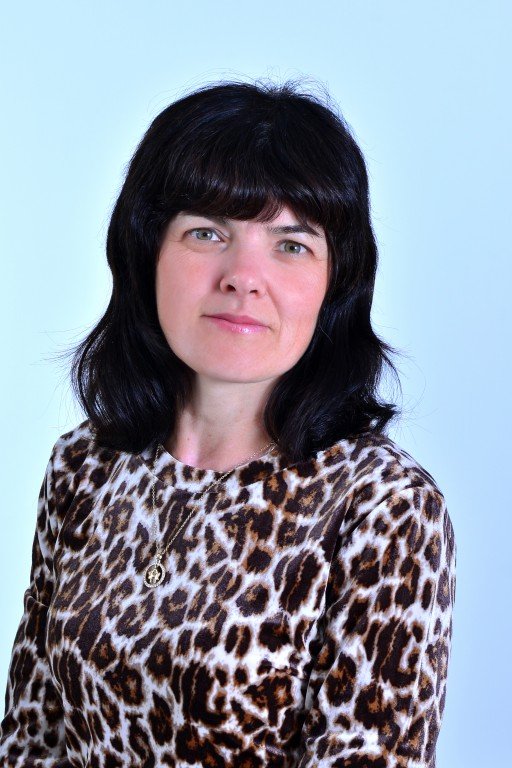 КорниловаЕленаВикторовнавоспитатель высшей квалификационной категориивысшее26https://nsportal.ru/kornilova-elena-viktorovna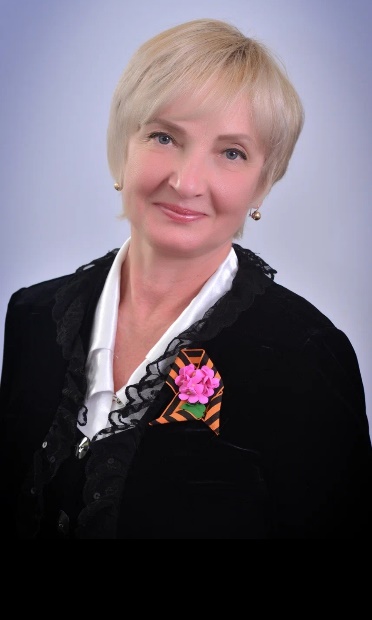 ПономареваЕленаМихайловнавоспитатель высшей квалификационной категориивысшее28 летhttps://nsportal.ru/ponomaryova-e-m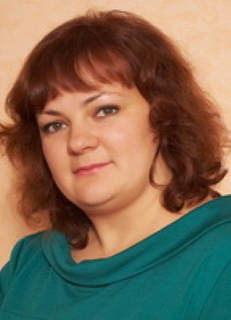 РомахЮлияВикторовнавоспитатель высшей квалификационной категориивысшее13 летhttps://nsportal.ru/romah-yuliya-viktorovna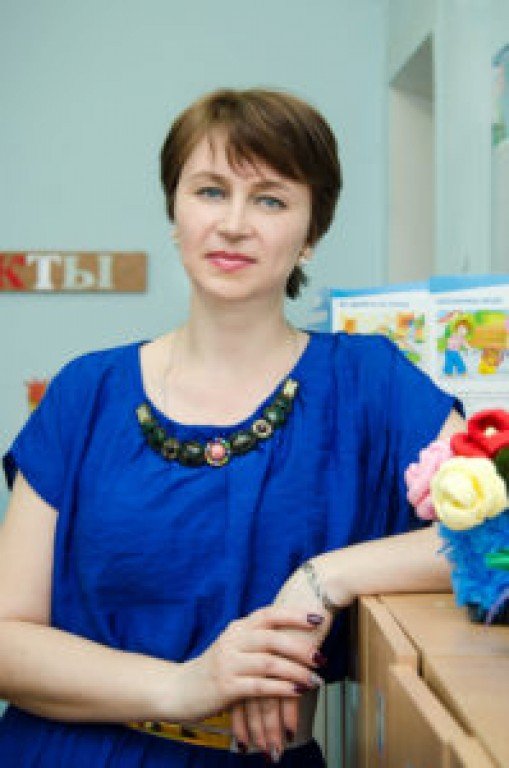 МусиецТатьянаНиколаевнавоспитатель высшей квалификационной категориисреднее21 годhttps://nsportal.ru/musiets-tatyana-nikolaevna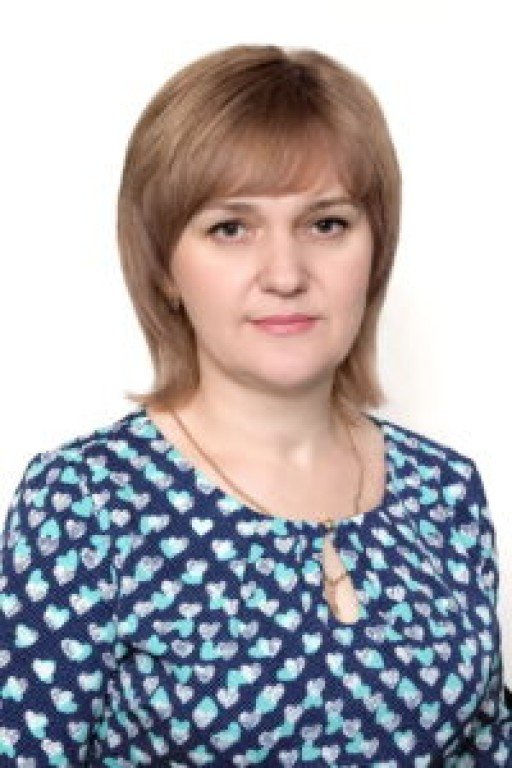 МалинкаОльгаДмитриевнавоспитатель высшей квалификационной категориисреднее32 годаhttps://nsportal.ru/malinka-olga-dmitrievna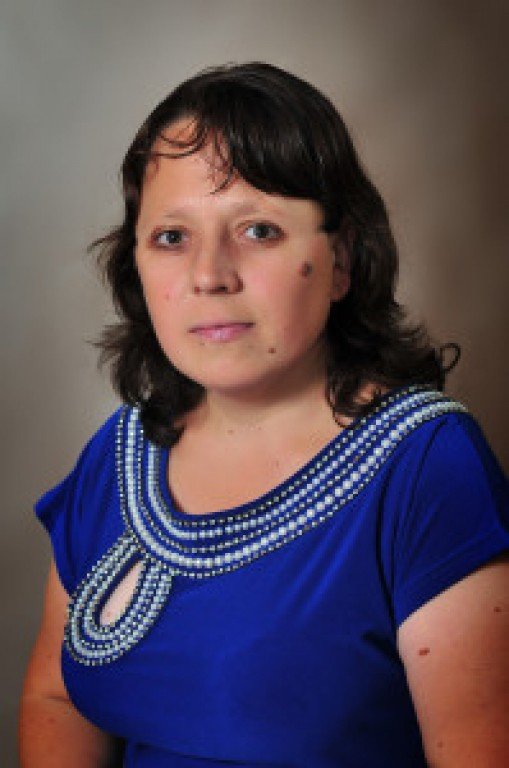 Маршалкина АлесяВасильевнавоспитатель высшей квалификационной категориисреднее19 летhttps://nsportal.ru/marshalkina-alesya-vasilevna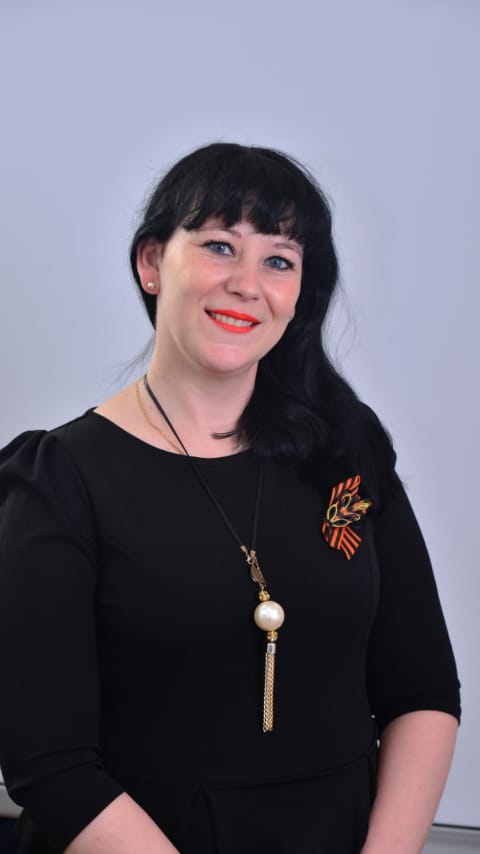 Белянинова Ирина Николаевнавоспитатель первой квалификационной категориисреднее5https://nsportal.ru/belyaninova-irina-nikolaevna 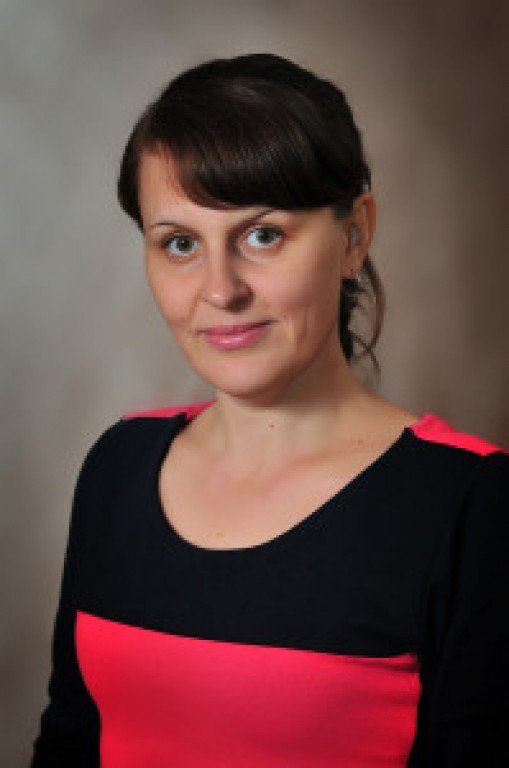 АдонинаОльгаАлександровна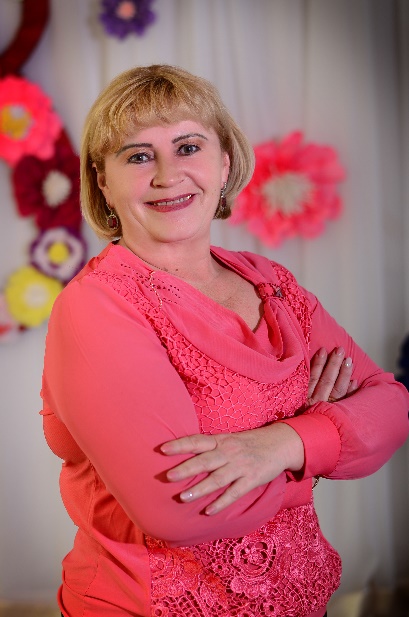 ПерваковаВераГригорьевнавоспитатель высшей квалификационнойкатегориивоспитатель высшей квалификационнойкатегориисреднеевысшее14 лет36 летhttps://nsportal.ru/adonina-olga-aleksandrovnahttps://nsportal.ru/pervakova-albina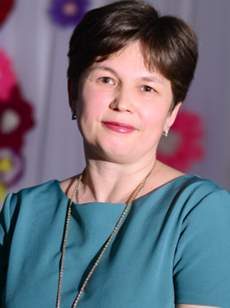 УвароваВикторияДиаматовнавоспитатель высшей квалификационной категориисреднее26 летhttps://nsportal.ru/uvarova-viktoriya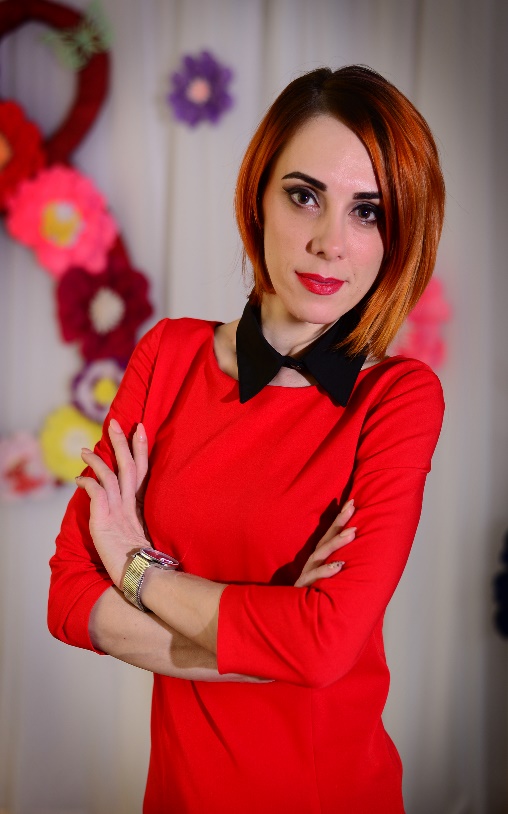              ЗайцеваТатьянаИвановнавоспитательсреднее2 годаhttps://zaycevads30.obr26.ru/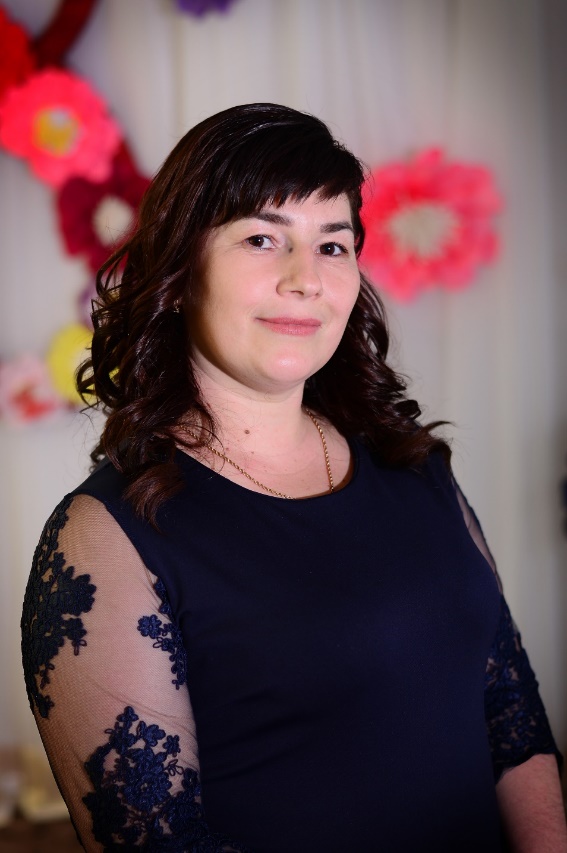 ТолстаяТатьянаВалерьевнавоспитательсреднее2 годаhttps://nsportal.ru/tolstaya-t-v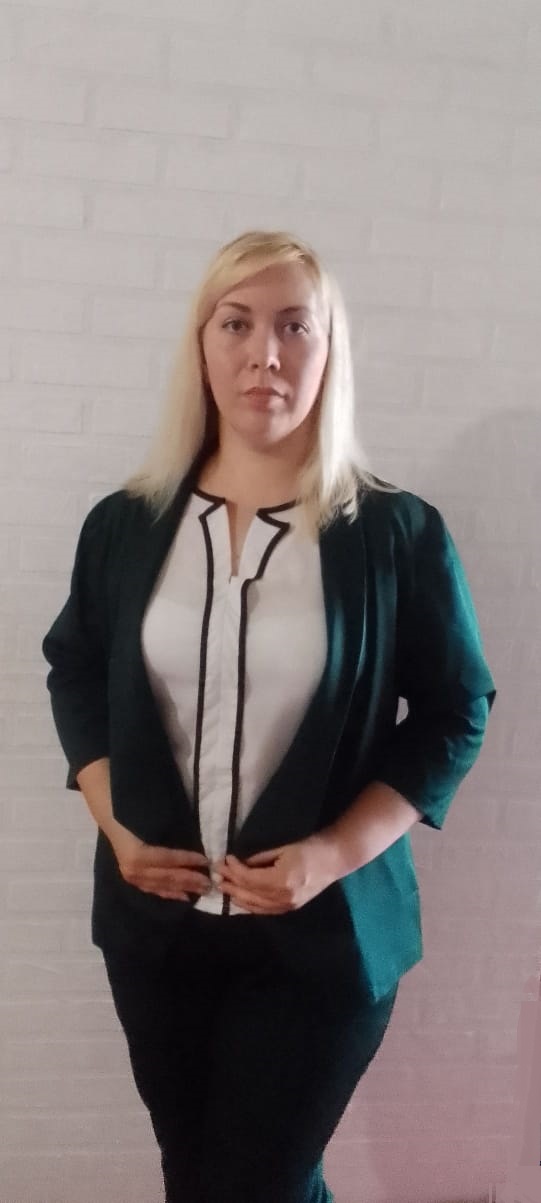 ПерваковаАльбинаАнатольевнавоспитательсреднее2 годаhttps://nsportal.ru/pervakova-albina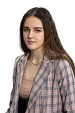 НикульниковаЕлизавета Сергеевнавоспитательсреднее2 годаhttps://nikulnikova-ds30.obr26.ru/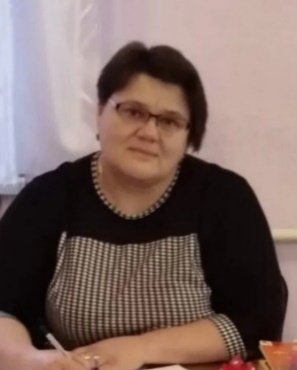 ДужниковаНеллиВасильевна       воспитательсреднее26 летhttps://nsportal.ru/duzhnikova-nelli-vasilevna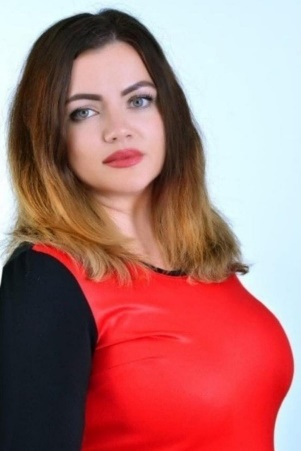 Сологубова Елена Владимировнавоспитательвысшее8 лет https://nsportal.ru/sologubova-elena-vladimirovna